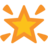 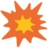 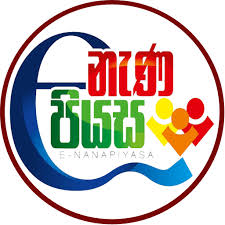 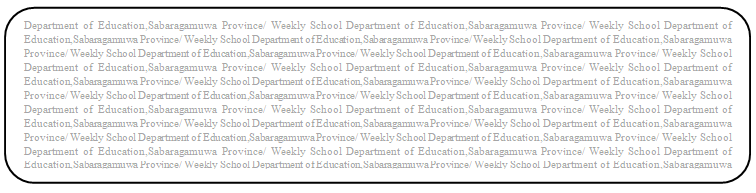 ශ්‍රී ලංකාවේ ජාතික පුනරුදය බෞද්ධ පුනරුද ව්‍යාපාරය තුළින් බිහිවූ දේශාභිමානී ව්‍යාපාරස්වදේශිකයන් තුල ජාත්‍යාලය දැනවීමට  පහත පුද්ගලයන් ගත් ක්‍රියාමාර්ග මොනවාද?පියදාස සිරිසේන මහතා අනගාරික ධර්මපාල තුමා ජෝන් ද සිල්වා මහතාපුරාවිද්‍යා ගවේෂණ කැනීම් හා පර්යේෂණ මගින් පැරණි සංස්කෘතිය මතු කිරීමට කටයුතු කළ විදේශිකයන් තිදෙනකු නම් කරන්න..................................................................................................................................................................................................................................................................................................................................ආගමික හා සංස්කෘතික පුනරුදයේ  නායකයන්වන මිගෙට්ටුවත්තේ ගුණානන්ද හිමිඅනගාරික ධර්මපාල තුමාහෙන්රි ස්ටීල් ඹ්ල්කට් තුමාපියදාස සිරිසේන මහතා යන මාතෘකා යටතේ කුඩා හැකුලුම් පතක් නිර්මාණය කරන්න.අමද්‍යප ව්‍යාපාරය යනු කුමක්ද ?අමද්‍යප ව්‍යාපාරය යටතේ පහත අංශවලින් දායකත්වය සැපයූ නායකයන් කවුරුන්ද ප්‍රසිද්ධ දේශන සහ පුවත් පත්නවකතා නාට්‍ය 